П Р О Т О К О ЛЗА ВЪЗСТАНОВЯВАНЕ НА ТРАНСПОРТНИ РАЗХОДИНА ПЕДАГОГИЧЕСКИЯ ПЕРСОНАЛНа ……………………………………………………….……………..…………………………../име, презиме и фамилия/На длъжност ………………………………………...…………………………………………..Маршрут ………………………………………………………… за месец …………………..Представил: ………………..                                        /подпис/……………… х ………..…….…. лв.= ………………. х ………. % = ……………………. лв.     /раб. дни/                   /цена на билета/                     /общо за месеца/                                       сума за възстановяване                                         /в двете посоки/Изплатил: …………………                                     Проверил: …………………                                /счетоводител/                                                                                                        /директор/ОУ “СВЕТИ КЛИМЕНТ ОХРИДСКИ”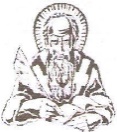 п.к. 2343 с. Рударци, общ. Перник, обл. Перник; тел.: 0876520621;e–mail: ou_rudarci@abv.bg